Сумська міська радаVIIІ СКЛИКАННЯ VІ СЕСІЯРІШЕННЯвід 12 травня 2021 року № 979-МРм. СумиРозглянувши звернення громадянина, надані документи, відповідно до статей 12, 40, 79-1, 114, 118, 121, 122 Земельного кодексу України, статті 50 Закону України «Про землеустрій», частини третьої статті 15 Закону України «Про доступ до публічної інформації», враховуючи протокол засідання постійної комісії з питань архітектури, містобудування, регулювання земельних відносин, природокористування та екології Сумської міської ради від 18.02.2021 № 10, керуючись пунктом 34 частини першої статті 26 Закону України «Про місцеве самоврядування в Україні», Сумська міська рада ВИРІШИЛА:Відмовити Петренку Олегу Васильовичу в наданні дозволу на розроблення проекту землеустрою щодо відведення земельної ділянки у власність за адресою: м. Суми, вул. Героїв Крут, 23 Г, орієнтовною площею 0,0750 га, для будівництва індивідуальних гаражів у зв’язку з невідповідністю місця розташування земельної ділянки вимогам містобудівної документації та чинних нормативно-правових актів:Плану зонування території міста Суми, затвердженого рішенням Сумської міської ради від 06.03.2013 № 2180-МР, згідно з яким зазначена земельна ділянка позначена як вільна від забудови територія в межах санітарно-захисної зони підприємства V класу шкідливості та об’єкта електроенергетики, де розміщення індивідуальних гаражів не передбачено;статті 121 Земельного кодексу України, у зв’язку із зазначенням площі земельної ділянки, розмір якої перевищує норми безоплатної передачі земельних ділянок громадянам для відповідного цільового призначення.Сумський міський голова                                                                   О.М. ЛисенкоВиконавець: Михайлик Т.О.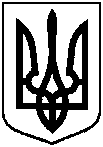 Про відмову Петренку Олегу Васильовичу в наданні дозволу на розроблення проекту землеустрою щодо відведення земельної ділянки у власність за адресою: м. Суми,                                                 вул. Героїв Крут, 23 Г, орієнтовною площею 0,0750 га